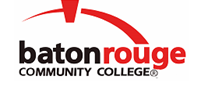 Baton Rouge Community CollegeAcademic Affairs Master SyllabusDate Approved:	28 August 2020Term and Year of Implementation:	Fall 2020Course Title:	Trends in Veterinary TechnologyBRCC Course Rubric:	VTEC 2512Previous Course Rubric:	VTEC 251Lecture Hours per week-Lab Hours per week-Credit Hours:	2-0-2Per semester:  Lecture Hours-Lab Hours-Instructional Contact Hours:	30-0-30Louisiana Common Course Number:	     CIP Code:	01.8301Course Description:	Introduces the veterinary technician student to current and future trends occurring in both veterinary medicine and veterinary technology.  Guest speakers will discuss many of these trends.Prerequisites:	VTEC 2053 (or VTEC 205), VTEC 2212 (or VTEC 221), VTEC 2274 (or VTEC 227), VTEC 2352 (or VTEC 235), and VTEC 2414 (or VTEC 241), all with grade “C” or betterCo-requisites:		NoneSuggested Enrollment Cap:	30Learning Outcomes.  Upon successful completion of this course, the students will be able to:1.	Identify current and future trends in veterinary medicine and veterinary technology.2.	Plan for licensing and careers.Assessment Measures.  Assessment of all learning outcomes will be measured using the following methods:1.	Learning outcomes will be assessed by administering periodic quizzes and exams during the semester and a comprehensive final exam at the end of the semester.2.	Instructor-designed assignments will assess the learning outcomes and will be given as a portion of the total grade.  Assignments may include written and oral assignments, homework, and projects; all assignments will be graded using an instructor-designed rubric.Information to be included on the Instructor’s Course Syllabi:Disability Statement:  Baton Rouge Community College seeks to meet the needs of its students in many ways.  See the Office of Disability Services to receive suggestions for disability statements that should be included in each syllabus.Grading: The College grading policy should be included in the course syllabus.  Any special practices should also go here.  This should include the instructor’s and/or the department’s policy for make-up work.  For example in a speech course, “Speeches not given on due date will receive no grade higher than a sixty” or “Make-up work will not be accepted after the last day of class”.Attendance Policy:  Include the overall attendance policy of the college.  Instructors may want to add additional information in individual syllabi to meet the needs of their courses.General Policies: Instructors’ policy on the use of things such as beepers and cell phones and/or hand held programmable calculators should be covered in this section.Cheating and Plagiarism:  This must be included in all syllabi and should include the penalties for incidents in a given class.  Students should have a clear idea of what constitutes cheating in a given course.Safety Concerns:  In some courses, this may be a major issue.  For example, “No student will be allowed in the lab without safety glasses”.  General statements such as, “Items that may be harmful to one’s self or others should not be brought to class”.Library/ Learning Resources:  Since the development of the total person is part of our mission, assignments in the library and/or the Learning Resources Center should be included to assist students in enhancing skills and in using resources.  Students should be encouraged to use the library for reading enjoyment as part of lifelong learning.Expanded Course Outline:I.	Current and future trends in veterinary medicine and veterinary technologyII.	Additional topics as needed